              ФАТХУЛОВА ДИНА РАУЛЬЕВНА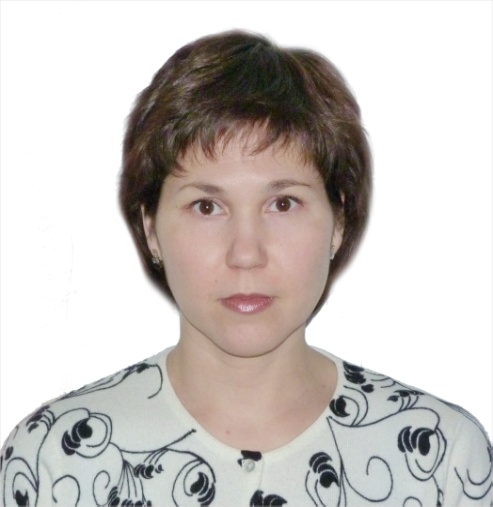 Образование:     	Высшее: дневное отделение факультета иностранных языков БГПУ Специальность: филология (диплом с  отличием)Дополнительное образование:  26.06.2009  - ученая степень  кандидата  филологических наук (10.02.19 –  теория языка). Тема диссертации: «Роль эллиптических  конструкций в семантико-синтаксической   организации делового диалога» Научно-исследовательская работа:1.Всего имеется 38 публикаци1, из них 4  статьи ВАК. Число цитирований - 9, индекс Хирша -2     http://elibrary.ru/authors.asp     За последние 3 года опубликовано 5 работ (одна из  них - статья в  журналe из списка ВАК) 2. Осуществлено руководство научно- исследовательской деятельностью студентов 3, 4  и 5 курсов и опубликованы научные работы в материалах международных научно-практических конференций студентов в Москве, Новосибирске, Чебоксарах и других городах.Наиболее значимые  публикации:                      	       1. Эллипсис как элемент внутритекстовых связей // Вестник 	ЧелГУ. Серия:  Фил. Иск. Выпуск 16. –2007.–№ 20. – С. 143-148.  2. Фреймовое представление связности в диалоге на  материале французских и  английских диалогов // Вестник ЧелГУ. Серия:	Фил. Иск. Выпуск 28.– 2008. – № 37.  – С.144-148. 3.  Валентность языковых знаков и их актуализация в 	   диалогических текстах». Вестник ЧелГУ. Серия: Филология. 	Иск. Выпуск 54. –4. Два плана семиотической организации диалога. Вестник Вестник ЧелГУ. Серия: Филология. Иск. Выпуск 54. – 2011. - № 13, С. 140-144.                                              4. Два плана семиотической организации диалога. Вестник Вестник ЧелГУ. Серия: педагогика, психология, филология.  – 2015. - № 4, С. 120-124.Сфера профессиональных   интересов: Лингвистика текста; межкультурная коммуникация; инновационные технологии в  обучении иностранным языкам.